ОТЧЕТо предварительной оценке регулирующего воздействия проекта постановления Администрации Смоленской области «О внесении изменений в Административный регламент предоставления Департаментом Смоленской области по строительству и жилищно-коммунальному хозяйству государственной услуги «Принятие решения о подготовке документации по планировке территории, предусматривающей размещение объекта регионального значения и иного объекта капитального строительства, размещение которых планируется на территориях двух и более муниципальных образований (муниципальных районов, городских округов) в границах Смоленской области»а) описание содержания предлагаемого правового регулирования в части положений, которые изменяют:- содержание прав и обязанностей субъектов предпринимательской и инвестиционной деятельности:Проект постановления Администрации Смоленской области «О внесении изменений в Административный регламент предоставления Департаментом Смоленской области по строительству и жилищно-коммунальному хозяйству государственной услуги «Принятие решения о подготовке документации по планировке территории, предусматривающей размещение объекта регионального значения и иного объекта капитального строительства, размещение которых планируется на территориях двух и более муниципальных образований (муниципальных районов, городских округов) в границах Смоленской области» (далее – проект постановления) не вносит изменений (дополнений) в права и обязанности субъектов предпринимательской и инвестиционной деятельности.- содержание или порядок реализации полномочий органов исполнительной власти Смоленской области в отношениях с субъектами предпринимательской и инвестиционной деятельности:Содержание и порядок реализации полномочий Департамента Смоленской области по строительству и жилищно-коммунальному хозяйству (далее – Департамент) в отношениях с субъектами предпринимательской и инвестиционной деятельности установлены положением о Департаменте, утвержденным постановлением Администрации Смоленской области от 21.02.2014 № 113.б) сведения о проблеме, на решение которой направлено предлагаемое правовое регулирование, оценка негативных эффектов, порождаемых наличием данной проблемы:Принятие проекта постановление нацелено на устранение противоречий действующего Административного регламента предоставления государственной услуги «Принятие решения о подготовке документации по планировке территории, предусматривающей размещение объекта регионального значения и иного объекта капитального строительства, размещение которых планируется на территориях двух и более муниципальных образований (муниципальных районов, городских округов) в границах Смоленской области» нормам Устава Смоленской области.в) сведения о целях предлагаемого правового регулирования и обоснование их соответствия целям и приоритетам государственной политики и направлениям деятельности органов исполнительной власти Смоленской области; ключевые показатели достижения целей предлагаемого правового регулирования и срок оценки их достижения:г) оценка расходов областного бюджета в связи с реализацией предлагаемого правового регулирования с использованием количественных методов:Реализация проекта постановления не потребует расходов областного бюджета.д) описание возможных альтернативных способов предлагаемого правового регулирования (необходимые мероприятия, результат оценки последствий):Альтернативные способы предлагаемого правового регулирования отсутствуют.е) описание основных групп субъектов предпринимательской и инвестиционной деятельности, интересы которых будут затронуты предлагаемым правовым регулированием:Принятие и реализация проекта постановления затронет интересы субъектов предпринимательской и инвестиционной деятельности в сферах строительства, архитектурно-строительного проектирования и жилищно-коммунального хозяйства.ж) оценка изменений расходов субъектов предпринимательской и инвестиционной деятельности на осуществление такой деятельности, связанных с необходимостью соблюдать введенные обязанности, запреты и ограничения, возлагаемые на них предлагаемым правовым регулированием, с использованием количественных методов:Принятие и реализация проекта постановления не потребует изменений расходов субъектов предпринимательской и инвестиционной деятельности.з) сведения о результатах проведенных публичных обсуждений (ссылка на подраздел во вкладке "Публичные обсуждения в рамках ОРВ" официального сайта разработчика или на региональном портале: www.regulation.gov.ru в информационно-телекоммуникационной сети "Интернет", где размещена информация о проведении публичного обсуждения, срок проведения публичного обсуждения, сведения об участниках публичного обсуждения, информация о поступивших замечаниях и предложениях по доработке проекта НПА, а также по их учету разработчиком):и) обоснование необходимости представления субъектом предпринимательской и инвестиционной деятельности документов, предусмотренных проектом НПА, в разрезе каждого такого документа:к) степень регулирующего воздействия (низкая, средняя, высокая):Высокая степень регулирующего воздействия.Начальник Департамента							     К.Н. РостовцевИсп. Бирюков Михаил Михайлович(4812) 20-49-91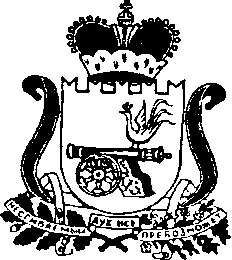 ДЕПАРТАМЕНТ СМОЛЕНСКОЙ ОБЛАСТИ ПО  СТРОИТЕЛЬСТВУ И ЖИЛИЩНО-КОММУНАЛЬНОМУ ХОЗЯЙСТВУул. Октябрьской революции, д.14-а,г. Смоленск, 214000тел. (4812) 29-26-01, тел./факс (4812) 38-97-67e-mail: savst2@admin-smolensk.ruhttps://stjkh.admin-smolensk.ru_______________________№________________на №___________________от________________Начальнику Департамента экономического развития Смоленской областиТитову А.А.Наименование целиКлючевые показатели достижения целиЕдиница измерения показателя целиЗначение показателя целиДата достижения результата целиРеализация положений Устава Смоленской областиПриведение Административного регламента предоставления государственной услуги «Принятие решения о подготовке документации по планировке территории, предусматривающей размещение объекта регионального значения и иного объекта капитального строительства, размещение которых планируется на территориях двух и более муниципальных образований (муниципальных районов, городских округов) в границах Смоленской области» в соответствие с Уставом Смоленской области-выполнено / не выполнено31.12.2022№ п/пНаименование документаОбоснование предоставления документа1Проект задания на выполнение инженерных изысканийстатья 45 Градостроительного кодекса Российской Федерации